الموضوع : من حذر سلم ذات يوم اصطحب مراد أباه للتّنزّه و التّرفيه عن النّفس فاشترى له بالونا أزرق اللّون ، فإذا النّاظرون ينبهرون بمنظره البديع . فجأة انفلت الخيط من يد مراد فطار البالون يحلّق عاليا في الفضاء الرّحب ، ثمّ استقرّ فوق شاحنة تنتظر إشارة المرور للعبور و إذا بالبالون يتدحرج من الأعلى إلى الأسفل فانزلق تحت إطار سيّارة دهسته فانفلق في الأثناء . كان مراد يتابع رحلة بالونه لكنّها انتهت بسماع فرقعة مزعجة .حزن مراد و بكى من فرط ألمه . هدّأ الأب من روع ابنه و ربّت على كتفه قائلا : " لا تحزن يا صغيري سوف أشتري لك بالونا آخر و من حذر سلم و من تهوّر ندم " .  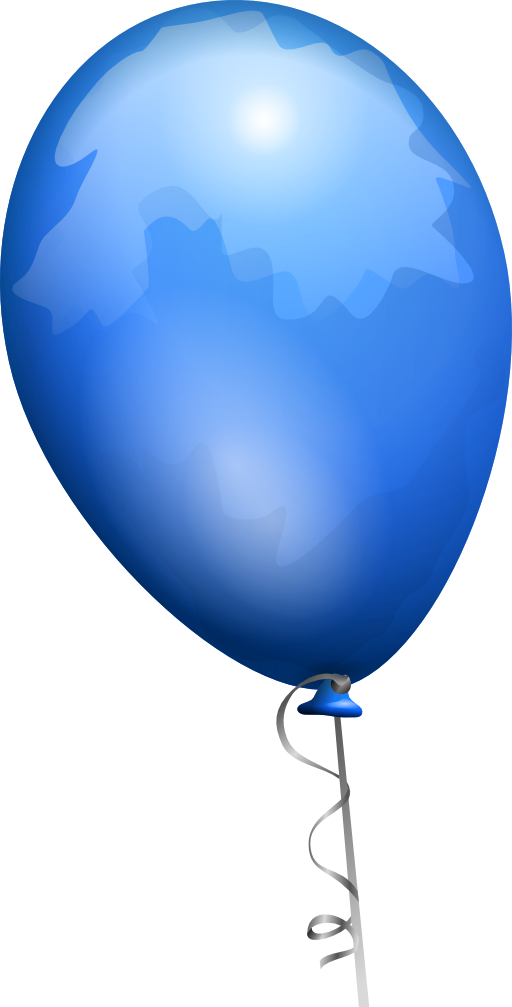 